Фототаблица осмотра конструкции расположеннойпо адресу: пр-кт. Комсомольский, д. 11 от 01.08.2023.Съёмка проводилась в 10 часов 00 минут телефоном Huawei Mate 50PRO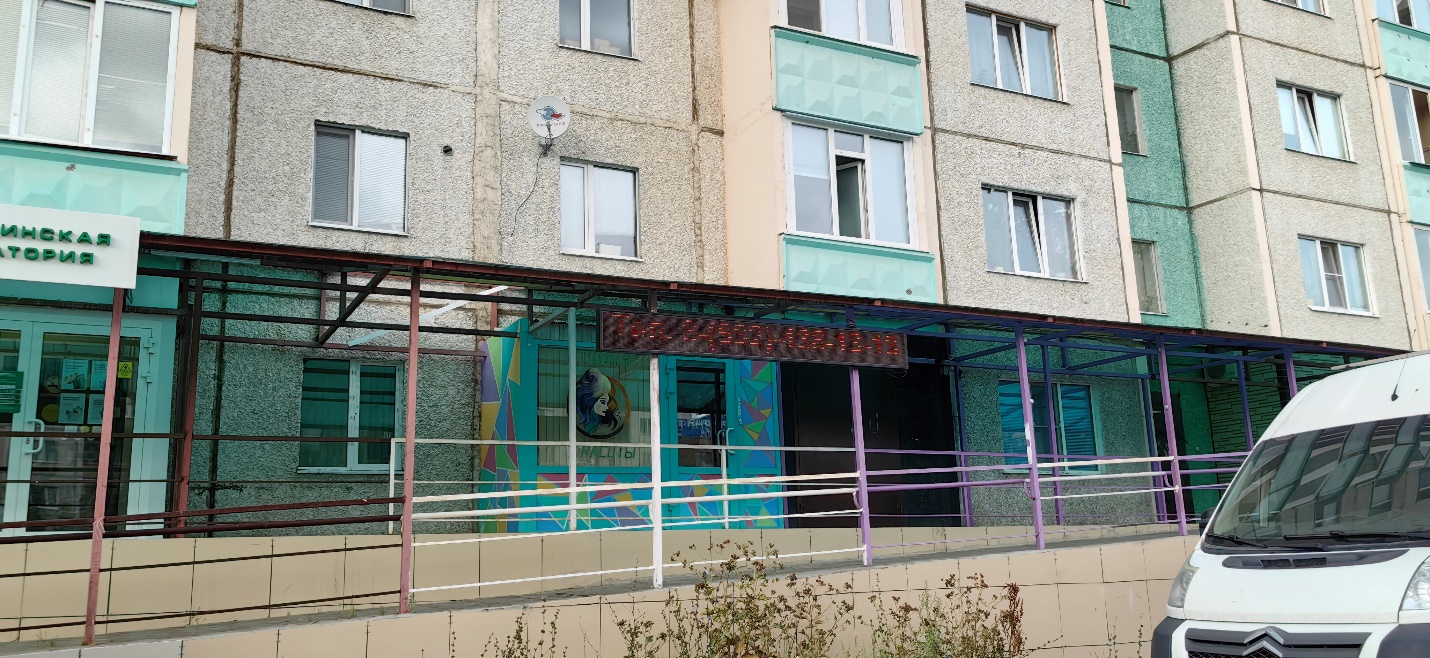 